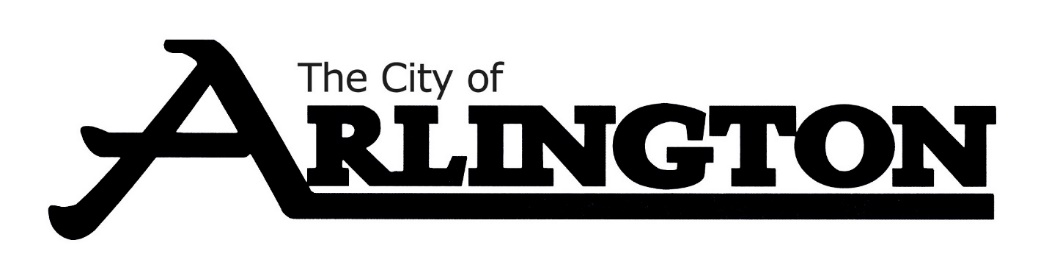 ECONOMIC DEVELOPMENT AUTHORITYMEETING AGENDAJuly 10th, 2023, AT 5:30 PMCOUNCIL CHAMBERSMembers: Dean Bergersen, Larry Sorenson, Howard Brinkman, Kurt Menk, Tim Kloeckl, Jeff Matz and Curtis LingCall Meeting to Order and Pledge of AllegianceRoll CallApprove of the AgendaApproval of June 12, 2023, Meeting MinutesOLD BUSINESS Hoff Property Update, Attorney JanssenEDA Land AppraisalNEW BUSINESSPotential New Business, Christian LilienthalDiscussion on Current Programs and BrochuresBusiness RecognitionsMISCELLANEOUSADJOURNMENT 